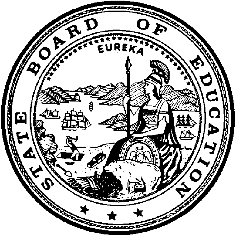 California Department of EducationExecutive OfficeSBE-003 (REV. 11/2017)tlsb-cfird-may19item02California State Board of Education
May 2019 Agenda
Item #12Subject2020 Health Education Instructional Materials Adoption: Approval of Evaluation Criteria and Standards Maps.Type of ActionAction, InformationSummary of the Issue(s)Education Code (EC) sections 60200 and 60212 authorize the State Board of Education (SBE) to adopt instructional materials for kindergarten and grades one through eight, inclusive, in health and to charge publishers a fee for their participation in that adoption.California Code of Regulations, Title 5 (5 CCR) Section 9510(u) requires that the California Department of Education (CDE) prepare and the SBE approve standards and evaluation criteria maps that are completed by publishers participating in the adoption process and used by reviewers to determine if materials are aligned to the standards and criteria (Attachment 1).RecommendationThe CDE recommends that the SBE approve the evaluation criteria map and content standards maps as recommended by the Instructional Quality Commission (IQC).Brief History of Key IssuesThe various steps involved in an adoption of instructional materials are largely dictated by the requirements in statute and the 5 CCR. Instructional Materials Reviewers (IMRs) and Content Review Experts (CREs), to be appointed by the SBE in November 2019, will be trained in Sacramento on April 21–24, 2020. IMRs and CREs will review the submitted instructional materials independently for several months and will reconvene in panels in Sacramento for deliberations on July 21–24, 2020.The materials that will be used by publishers to develop instructional materials, and by the SBE-appointed reviewers, include standards and evaluation criteria maps. Those maps were also recommended by the IQC on March 28, 2019.Summary of Previous State Board of Education Discussion and ActionMarch 2019: The SBE approved the Schedule of Significant Events and reviewer application for the 2020 Health Education Instructional Materials Adoption.Fiscal Analysis (as appropriate)EC Section 60213 requires the CDE, prior to conducting the Health Adoption, to provide public notice to all publishers and manufacturers that they will be assessed a fee to offset the cost of conducting the adoption process. The CDE estimates that the cost of the upcoming Health Adoption will be $250,000, exclusive of staff costs.In February 2020, the CDE plans to collect letters of intent to participate from publishers and manufacturers of health instructional materials. Thereafter, the CDE will assess fees that will be payable by these entities based upon the number of programs and grade levels that they indicate will be submitted. Following receipt of the assessed fees, the CDE will begin the process of associating costs via its approved accounting systems process.Attachment(s)Attachment 1: Draft 2020 Health Instructional Materials Adoption Evaluation Criteria Map recommended by the IQC on March 28, 2019 (13 pages). This attachment is available on the CDE Health Education Instructional Material web page, under the Publisher Information tab, at https://www.cde.ca.gov/ci/he/im/.Attachment 2: Draft 2020 Health Instructional Materials Adoption Standards Maps recommended by the IQC on March 28, 2019 (107 pages). This attachment is available on the CDE Health Education Instructional Materials web page at https://www.cde.ca.gov/ci/he/im/.